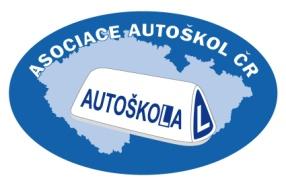 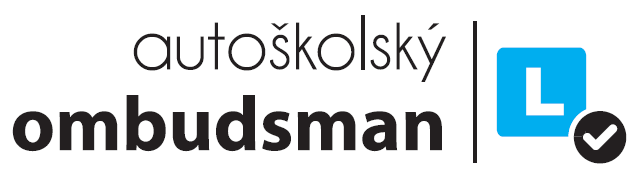 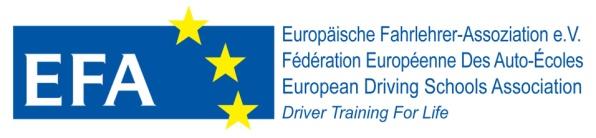 Městský úřad PoličkaMěstský úřad PoličkaMěstský úřad PoličkaMěstský úřad PoličkaMěstský úřad PoličkaMěstský úřad PoličkaMěstský úřad PoličkaMěstský úřad PoličkaMěstský úřad Polička"datovou zprávou"

Praha 11. 5. 2020

Věc:  Žádost o poskytnutí informace podle zákona č.106/1999 Sb., o svobodném přístupu k informacím.

V souladu s příslušnými ustanoveními zákona č. 106/1999 Sb., o svobodném přístupu k informacím, ve znění pozdějších předpisů podávám tímto jménem našeho spolku žádost o poskytnutí informací, týkající se problematiky autoškol.

Žádám konkrétně o poskytnutí následujících informací:"datovou zprávou"

Praha 11. 5. 2020

Věc:  Žádost o poskytnutí informace podle zákona č.106/1999 Sb., o svobodném přístupu k informacím.

V souladu s příslušnými ustanoveními zákona č. 106/1999 Sb., o svobodném přístupu k informacím, ve znění pozdějších předpisů podávám tímto jménem našeho spolku žádost o poskytnutí informací, týkající se problematiky autoškol.

Žádám konkrétně o poskytnutí následujících informací:"datovou zprávou"

Praha 11. 5. 2020

Věc:  Žádost o poskytnutí informace podle zákona č.106/1999 Sb., o svobodném přístupu k informacím.

V souladu s příslušnými ustanoveními zákona č. 106/1999 Sb., o svobodném přístupu k informacím, ve znění pozdějších předpisů podávám tímto jménem našeho spolku žádost o poskytnutí informací, týkající se problematiky autoškol.

Žádám konkrétně o poskytnutí následujících informací:"datovou zprávou"

Praha 11. 5. 2020

Věc:  Žádost o poskytnutí informace podle zákona č.106/1999 Sb., o svobodném přístupu k informacím.

V souladu s příslušnými ustanoveními zákona č. 106/1999 Sb., o svobodném přístupu k informacím, ve znění pozdějších předpisů podávám tímto jménem našeho spolku žádost o poskytnutí informací, týkající se problematiky autoškol.

Žádám konkrétně o poskytnutí následujících informací:"datovou zprávou"

Praha 11. 5. 2020

Věc:  Žádost o poskytnutí informace podle zákona č.106/1999 Sb., o svobodném přístupu k informacím.

V souladu s příslušnými ustanoveními zákona č. 106/1999 Sb., o svobodném přístupu k informacím, ve znění pozdějších předpisů podávám tímto jménem našeho spolku žádost o poskytnutí informací, týkající se problematiky autoškol.

Žádám konkrétně o poskytnutí následujících informací:"datovou zprávou"

Praha 11. 5. 2020

Věc:  Žádost o poskytnutí informace podle zákona č.106/1999 Sb., o svobodném přístupu k informacím.

V souladu s příslušnými ustanoveními zákona č. 106/1999 Sb., o svobodném přístupu k informacím, ve znění pozdějších předpisů podávám tímto jménem našeho spolku žádost o poskytnutí informací, týkající se problematiky autoškol.

Žádám konkrétně o poskytnutí následujících informací:"datovou zprávou"

Praha 11. 5. 2020

Věc:  Žádost o poskytnutí informace podle zákona č.106/1999 Sb., o svobodném přístupu k informacím.

V souladu s příslušnými ustanoveními zákona č. 106/1999 Sb., o svobodném přístupu k informacím, ve znění pozdějších předpisů podávám tímto jménem našeho spolku žádost o poskytnutí informací, týkající se problematiky autoškol.

Žádám konkrétně o poskytnutí následujících informací:"datovou zprávou"

Praha 11. 5. 2020

Věc:  Žádost o poskytnutí informace podle zákona č.106/1999 Sb., o svobodném přístupu k informacím.

V souladu s příslušnými ustanoveními zákona č. 106/1999 Sb., o svobodném přístupu k informacím, ve znění pozdějších předpisů podávám tímto jménem našeho spolku žádost o poskytnutí informací, týkající se problematiky autoškol.

Žádám konkrétně o poskytnutí následujících informací:"datovou zprávou"

Praha 11. 5. 2020

Věc:  Žádost o poskytnutí informace podle zákona č.106/1999 Sb., o svobodném přístupu k informacím.

V souladu s příslušnými ustanoveními zákona č. 106/1999 Sb., o svobodném přístupu k informacím, ve znění pozdějších předpisů podávám tímto jménem našeho spolku žádost o poskytnutí informací, týkající se problematiky autoškol.

Žádám konkrétně o poskytnutí následujících informací:1. Seznam všech autoškol s platnou registrací k provozování autoškoly v působnosti Vašeho obecního úřadu obce s rozšířenou působností. 

Informaci prosím poskytněte formou seznamu (číselníku) autoškol s platnou registrací k provozování autoškoly, a to alespoň s uvedením čísla autoškoly (eTesty), obchodní firmy nebo jména a příjmení provozovatele autoškoly, IČ, adresami jejích provozoven a informací o odpovědné osobě (jméno, telefonní a e-mailový kontakt, www stránky).
Např.: 
IČ: 12345678, Autoškola 123, s.r.o., Horní náměstí 128, Nová Lhota, Jan Novák, 800 123 456, jan.novak@seznam.cz, www.autoskola123.cz
Požadované informace poskytněte prosím s platností k datu doručení této žádosti ve formátu EXCEL dle vzoru (viz List "Seznam autoškol" v tomto dokumentu).

2. Seznam neaktivních autoškol s platnou registrací k provozování autoškoly v působnosti Vašeho obecního úřadu obce s rozšířenou působností.  
Žádám o informaci ve stejném rozsahu jako u otázky č. 1 s tím, že žádám, aby byly uvedeny pouze autoškoly s platnou registrací, které v letech 2019 ani 2020 nerealizovaly žádnou zkoušku z pravidel provozu na pozemních komunikacích a zdravotní přípravy (PPV) skupiny B.

Informaci prosím poskytněte formou samostatné tabulky nebo rozlišením neaktivních autoškol v tabulce s výstupem k otázce č. 1.

Informace prosím zašlete datovou zprávou (ID datové schránky: u6a945f).1. Seznam všech autoškol s platnou registrací k provozování autoškoly v působnosti Vašeho obecního úřadu obce s rozšířenou působností. 

Informaci prosím poskytněte formou seznamu (číselníku) autoškol s platnou registrací k provozování autoškoly, a to alespoň s uvedením čísla autoškoly (eTesty), obchodní firmy nebo jména a příjmení provozovatele autoškoly, IČ, adresami jejích provozoven a informací o odpovědné osobě (jméno, telefonní a e-mailový kontakt, www stránky).
Např.: 
IČ: 12345678, Autoškola 123, s.r.o., Horní náměstí 128, Nová Lhota, Jan Novák, 800 123 456, jan.novak@seznam.cz, www.autoskola123.cz
Požadované informace poskytněte prosím s platností k datu doručení této žádosti ve formátu EXCEL dle vzoru (viz List "Seznam autoškol" v tomto dokumentu).

2. Seznam neaktivních autoškol s platnou registrací k provozování autoškoly v působnosti Vašeho obecního úřadu obce s rozšířenou působností.  
Žádám o informaci ve stejném rozsahu jako u otázky č. 1 s tím, že žádám, aby byly uvedeny pouze autoškoly s platnou registrací, které v letech 2019 ani 2020 nerealizovaly žádnou zkoušku z pravidel provozu na pozemních komunikacích a zdravotní přípravy (PPV) skupiny B.

Informaci prosím poskytněte formou samostatné tabulky nebo rozlišením neaktivních autoškol v tabulce s výstupem k otázce č. 1.

Informace prosím zašlete datovou zprávou (ID datové schránky: u6a945f).1. Seznam všech autoškol s platnou registrací k provozování autoškoly v působnosti Vašeho obecního úřadu obce s rozšířenou působností. 

Informaci prosím poskytněte formou seznamu (číselníku) autoškol s platnou registrací k provozování autoškoly, a to alespoň s uvedením čísla autoškoly (eTesty), obchodní firmy nebo jména a příjmení provozovatele autoškoly, IČ, adresami jejích provozoven a informací o odpovědné osobě (jméno, telefonní a e-mailový kontakt, www stránky).
Např.: 
IČ: 12345678, Autoškola 123, s.r.o., Horní náměstí 128, Nová Lhota, Jan Novák, 800 123 456, jan.novak@seznam.cz, www.autoskola123.cz
Požadované informace poskytněte prosím s platností k datu doručení této žádosti ve formátu EXCEL dle vzoru (viz List "Seznam autoškol" v tomto dokumentu).

2. Seznam neaktivních autoškol s platnou registrací k provozování autoškoly v působnosti Vašeho obecního úřadu obce s rozšířenou působností.  
Žádám o informaci ve stejném rozsahu jako u otázky č. 1 s tím, že žádám, aby byly uvedeny pouze autoškoly s platnou registrací, které v letech 2019 ani 2020 nerealizovaly žádnou zkoušku z pravidel provozu na pozemních komunikacích a zdravotní přípravy (PPV) skupiny B.

Informaci prosím poskytněte formou samostatné tabulky nebo rozlišením neaktivních autoškol v tabulce s výstupem k otázce č. 1.

Informace prosím zašlete datovou zprávou (ID datové schránky: u6a945f).1. Seznam všech autoškol s platnou registrací k provozování autoškoly v působnosti Vašeho obecního úřadu obce s rozšířenou působností. 

Informaci prosím poskytněte formou seznamu (číselníku) autoškol s platnou registrací k provozování autoškoly, a to alespoň s uvedením čísla autoškoly (eTesty), obchodní firmy nebo jména a příjmení provozovatele autoškoly, IČ, adresami jejích provozoven a informací o odpovědné osobě (jméno, telefonní a e-mailový kontakt, www stránky).
Např.: 
IČ: 12345678, Autoškola 123, s.r.o., Horní náměstí 128, Nová Lhota, Jan Novák, 800 123 456, jan.novak@seznam.cz, www.autoskola123.cz
Požadované informace poskytněte prosím s platností k datu doručení této žádosti ve formátu EXCEL dle vzoru (viz List "Seznam autoškol" v tomto dokumentu).

2. Seznam neaktivních autoškol s platnou registrací k provozování autoškoly v působnosti Vašeho obecního úřadu obce s rozšířenou působností.  
Žádám o informaci ve stejném rozsahu jako u otázky č. 1 s tím, že žádám, aby byly uvedeny pouze autoškoly s platnou registrací, které v letech 2019 ani 2020 nerealizovaly žádnou zkoušku z pravidel provozu na pozemních komunikacích a zdravotní přípravy (PPV) skupiny B.

Informaci prosím poskytněte formou samostatné tabulky nebo rozlišením neaktivních autoškol v tabulce s výstupem k otázce č. 1.

Informace prosím zašlete datovou zprávou (ID datové schránky: u6a945f).1. Seznam všech autoškol s platnou registrací k provozování autoškoly v působnosti Vašeho obecního úřadu obce s rozšířenou působností. 

Informaci prosím poskytněte formou seznamu (číselníku) autoškol s platnou registrací k provozování autoškoly, a to alespoň s uvedením čísla autoškoly (eTesty), obchodní firmy nebo jména a příjmení provozovatele autoškoly, IČ, adresami jejích provozoven a informací o odpovědné osobě (jméno, telefonní a e-mailový kontakt, www stránky).
Např.: 
IČ: 12345678, Autoškola 123, s.r.o., Horní náměstí 128, Nová Lhota, Jan Novák, 800 123 456, jan.novak@seznam.cz, www.autoskola123.cz
Požadované informace poskytněte prosím s platností k datu doručení této žádosti ve formátu EXCEL dle vzoru (viz List "Seznam autoškol" v tomto dokumentu).

2. Seznam neaktivních autoškol s platnou registrací k provozování autoškoly v působnosti Vašeho obecního úřadu obce s rozšířenou působností.  
Žádám o informaci ve stejném rozsahu jako u otázky č. 1 s tím, že žádám, aby byly uvedeny pouze autoškoly s platnou registrací, které v letech 2019 ani 2020 nerealizovaly žádnou zkoušku z pravidel provozu na pozemních komunikacích a zdravotní přípravy (PPV) skupiny B.

Informaci prosím poskytněte formou samostatné tabulky nebo rozlišením neaktivních autoškol v tabulce s výstupem k otázce č. 1.

Informace prosím zašlete datovou zprávou (ID datové schránky: u6a945f).1. Seznam všech autoškol s platnou registrací k provozování autoškoly v působnosti Vašeho obecního úřadu obce s rozšířenou působností. 

Informaci prosím poskytněte formou seznamu (číselníku) autoškol s platnou registrací k provozování autoškoly, a to alespoň s uvedením čísla autoškoly (eTesty), obchodní firmy nebo jména a příjmení provozovatele autoškoly, IČ, adresami jejích provozoven a informací o odpovědné osobě (jméno, telefonní a e-mailový kontakt, www stránky).
Např.: 
IČ: 12345678, Autoškola 123, s.r.o., Horní náměstí 128, Nová Lhota, Jan Novák, 800 123 456, jan.novak@seznam.cz, www.autoskola123.cz
Požadované informace poskytněte prosím s platností k datu doručení této žádosti ve formátu EXCEL dle vzoru (viz List "Seznam autoškol" v tomto dokumentu).

2. Seznam neaktivních autoškol s platnou registrací k provozování autoškoly v působnosti Vašeho obecního úřadu obce s rozšířenou působností.  
Žádám o informaci ve stejném rozsahu jako u otázky č. 1 s tím, že žádám, aby byly uvedeny pouze autoškoly s platnou registrací, které v letech 2019 ani 2020 nerealizovaly žádnou zkoušku z pravidel provozu na pozemních komunikacích a zdravotní přípravy (PPV) skupiny B.

Informaci prosím poskytněte formou samostatné tabulky nebo rozlišením neaktivních autoškol v tabulce s výstupem k otázce č. 1.

Informace prosím zašlete datovou zprávou (ID datové schránky: u6a945f).1. Seznam všech autoškol s platnou registrací k provozování autoškoly v působnosti Vašeho obecního úřadu obce s rozšířenou působností. 

Informaci prosím poskytněte formou seznamu (číselníku) autoškol s platnou registrací k provozování autoškoly, a to alespoň s uvedením čísla autoškoly (eTesty), obchodní firmy nebo jména a příjmení provozovatele autoškoly, IČ, adresami jejích provozoven a informací o odpovědné osobě (jméno, telefonní a e-mailový kontakt, www stránky).
Např.: 
IČ: 12345678, Autoškola 123, s.r.o., Horní náměstí 128, Nová Lhota, Jan Novák, 800 123 456, jan.novak@seznam.cz, www.autoskola123.cz
Požadované informace poskytněte prosím s platností k datu doručení této žádosti ve formátu EXCEL dle vzoru (viz List "Seznam autoškol" v tomto dokumentu).

2. Seznam neaktivních autoškol s platnou registrací k provozování autoškoly v působnosti Vašeho obecního úřadu obce s rozšířenou působností.  
Žádám o informaci ve stejném rozsahu jako u otázky č. 1 s tím, že žádám, aby byly uvedeny pouze autoškoly s platnou registrací, které v letech 2019 ani 2020 nerealizovaly žádnou zkoušku z pravidel provozu na pozemních komunikacích a zdravotní přípravy (PPV) skupiny B.

Informaci prosím poskytněte formou samostatné tabulky nebo rozlišením neaktivních autoškol v tabulce s výstupem k otázce č. 1.

Informace prosím zašlete datovou zprávou (ID datové schránky: u6a945f).1. Seznam všech autoškol s platnou registrací k provozování autoškoly v působnosti Vašeho obecního úřadu obce s rozšířenou působností. 

Informaci prosím poskytněte formou seznamu (číselníku) autoškol s platnou registrací k provozování autoškoly, a to alespoň s uvedením čísla autoškoly (eTesty), obchodní firmy nebo jména a příjmení provozovatele autoškoly, IČ, adresami jejích provozoven a informací o odpovědné osobě (jméno, telefonní a e-mailový kontakt, www stránky).
Např.: 
IČ: 12345678, Autoškola 123, s.r.o., Horní náměstí 128, Nová Lhota, Jan Novák, 800 123 456, jan.novak@seznam.cz, www.autoskola123.cz
Požadované informace poskytněte prosím s platností k datu doručení této žádosti ve formátu EXCEL dle vzoru (viz List "Seznam autoškol" v tomto dokumentu).

2. Seznam neaktivních autoškol s platnou registrací k provozování autoškoly v působnosti Vašeho obecního úřadu obce s rozšířenou působností.  
Žádám o informaci ve stejném rozsahu jako u otázky č. 1 s tím, že žádám, aby byly uvedeny pouze autoškoly s platnou registrací, které v letech 2019 ani 2020 nerealizovaly žádnou zkoušku z pravidel provozu na pozemních komunikacích a zdravotní přípravy (PPV) skupiny B.

Informaci prosím poskytněte formou samostatné tabulky nebo rozlišením neaktivních autoškol v tabulce s výstupem k otázce č. 1.

Informace prosím zašlete datovou zprávou (ID datové schránky: u6a945f).1. Seznam všech autoškol s platnou registrací k provozování autoškoly v působnosti Vašeho obecního úřadu obce s rozšířenou působností. 

Informaci prosím poskytněte formou seznamu (číselníku) autoškol s platnou registrací k provozování autoškoly, a to alespoň s uvedením čísla autoškoly (eTesty), obchodní firmy nebo jména a příjmení provozovatele autoškoly, IČ, adresami jejích provozoven a informací o odpovědné osobě (jméno, telefonní a e-mailový kontakt, www stránky).
Např.: 
IČ: 12345678, Autoškola 123, s.r.o., Horní náměstí 128, Nová Lhota, Jan Novák, 800 123 456, jan.novak@seznam.cz, www.autoskola123.cz
Požadované informace poskytněte prosím s platností k datu doručení této žádosti ve formátu EXCEL dle vzoru (viz List "Seznam autoškol" v tomto dokumentu).

2. Seznam neaktivních autoškol s platnou registrací k provozování autoškoly v působnosti Vašeho obecního úřadu obce s rozšířenou působností.  
Žádám o informaci ve stejném rozsahu jako u otázky č. 1 s tím, že žádám, aby byly uvedeny pouze autoškoly s platnou registrací, které v letech 2019 ani 2020 nerealizovaly žádnou zkoušku z pravidel provozu na pozemních komunikacích a zdravotní přípravy (PPV) skupiny B.

Informaci prosím poskytněte formou samostatné tabulky nebo rozlišením neaktivních autoškol v tabulce s výstupem k otázce č. 1.

Informace prosím zašlete datovou zprávou (ID datové schránky: u6a945f).Předem děkuji za vyřízení žádosti.

JUDr. Ing. Ondřej Horázný
předseda spolkuPředem děkuji za vyřízení žádosti.

JUDr. Ing. Ondřej Horázný
předseda spolkuPředem děkuji za vyřízení žádosti.

JUDr. Ing. Ondřej Horázný
předseda spolkuPředem děkuji za vyřízení žádosti.

JUDr. Ing. Ondřej Horázný
předseda spolkuPředem děkuji za vyřízení žádosti.

JUDr. Ing. Ondřej Horázný
předseda spolkuPředem děkuji za vyřízení žádosti.

JUDr. Ing. Ondřej Horázný
předseda spolkuPředem děkuji za vyřízení žádosti.

JUDr. Ing. Ondřej Horázný
předseda spolkuPředem děkuji za vyřízení žádosti.

JUDr. Ing. Ondřej Horázný
předseda spolkuPředem děkuji za vyřízení žádosti.

JUDr. Ing. Ondřej Horázný
předseda spolku